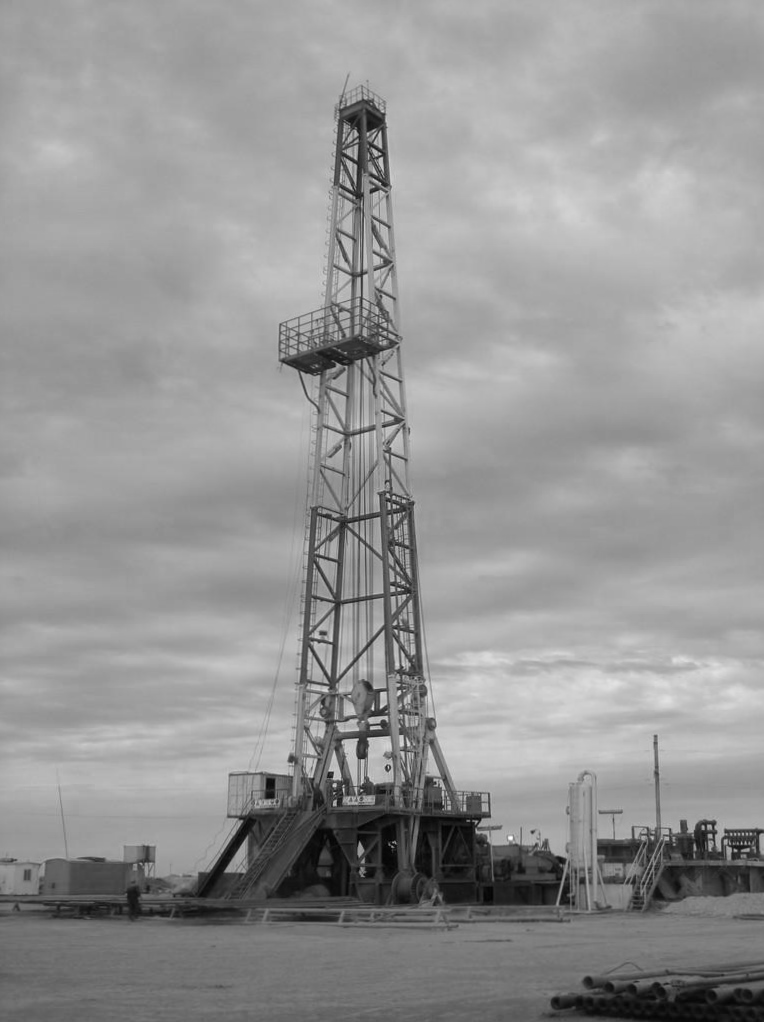 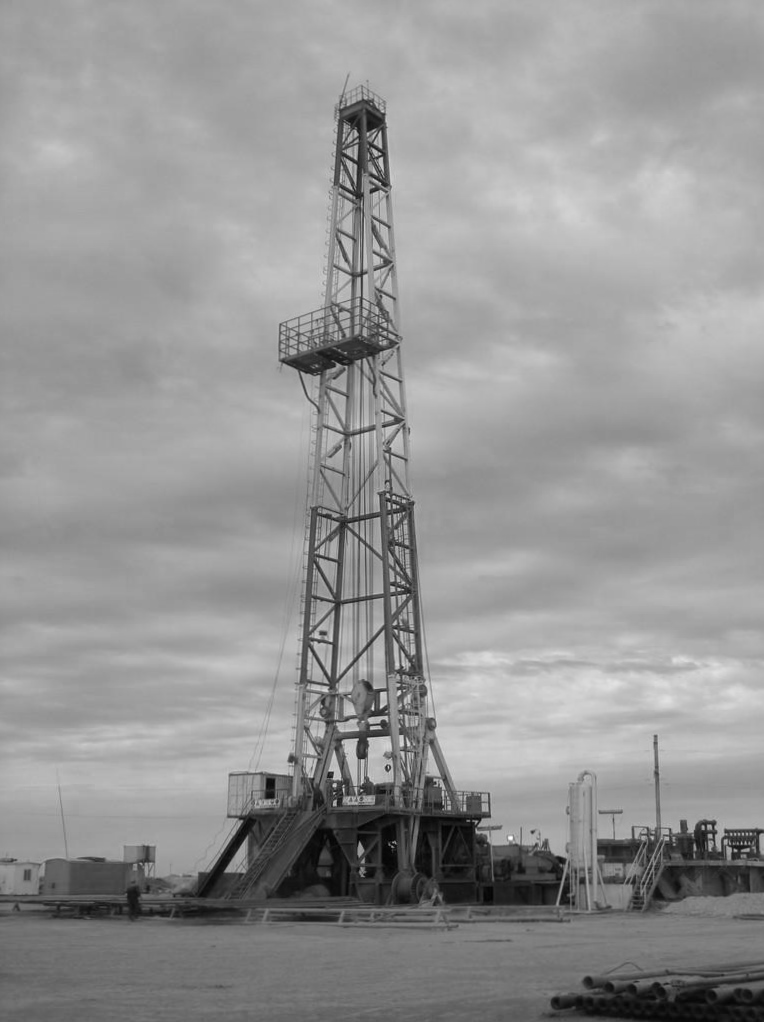 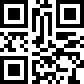 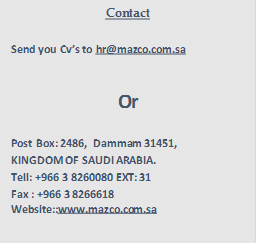 Qualification:.BS in Petroleum or Mechanical EngineeringA minimum of ten – fifteen (10 – 15) years of experience in drilling engineering and operations.Have expertise in all phases of Drilling & Work over engineering, including but not limited to, drill string design, casing design, drilling fluids, cementing, fishing, wellheads, testing, and completion of vertical and horizontal oil and high pressure deep gas wells.Must possess strong analytical and computer skills, and have the ability to perform in depth technical studies related to Drilling and Work over operations.Typically will be active in related professional societies and will have achieved professional recognition through publications, committee activities etc. He will typically have received a higher level of industrial recognition, such as committee chairmanships appointment as “distinguisher lecturer” etc.Must be clearly recognized by both his supervisors and colleagues as thoroughly qualified and highly competent in his area of expertise. In addition, must be recognized by PE&D as an expert in his/her field. He must have demonstrated ability to communicate ideas clearly to work effectively with others, and to utilize his technical knowledge to achieve practical results. Supervisors and Aramco Management must have confidence in his judgment and recommendations. Additionally, because of prior contacts and/or industry recognition, Shareholder representatives, SAG personnel and other outside contacts should also recognize his technical expertise. He must be able to represent Aramco effectively in such contacts and command technical respect. Further, to wide recognition as an outstanding expert, must have repeatedly demonstrated his ability to employ his expertise effectively to achieve practical Saudi Aramco objectives.